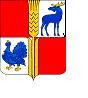 Об итогах районного соревнования попроизводству продукции сельскогохозяйства за 8 месяцев 2022 годаВ целях стимулирования работников сельского хозяйства, проделавших большую работу по внедрению передовых технологий, направленных на выполнение контрольных показателей Государственной программы развития сельского хозяйства и регулирования рынков сельскохозяйственной продукции, сырья и продовольствия Самарской области на 2014 – 2025 годы и рассмотрев итоги районного соревнования по производству продукции сельского хозяйства за 8 месяцев 2022 года, Администрация муниципального района Исаклинский Самарской области ПОСТАНОВЛЯЕТ:1. Признать победителями районного соревнования по итогам работы за 8 месяцев 2022 года и присудить:- первое место сельскохозяйственному производственному кооперативу «Заря» набравшему наибольшее количество (96,2) балла по основным показателям производственно-экономической деятельности, наградить Почетной грамотой Администрации муниципального района Исаклинский,  вручить статуэтку с присвоением звания «Лучшее сельскохозяйственное предприятие 2022 года»  премировать денежной премией в сумме 15 000 рублей.За достижение высоких показателей в полеводстве и животноводстве наградить председателя сельскохозяйственного производственного кооператива «Заря» Лукьянова Александра Семеновича Почетной грамотой Администрации муниципального района Исаклинский, занести на районную Доску Почета,  вручить Красную ленту «Лучший руководитель сельскохозяйственного предприятия 2022 года».- второе место сельскохозяйственному производственному кооперативу «Красная Звезда»,  набравшему (87,6) балла по основным показателям производственно-экономической деятельности, наградить Почетной грамотой Администрации муниципального района Исаклинский и премировать денежной премией в сумме 10 000 рублей.За достижение высоких показателей в полеводстве и животноводстве наградить председателя сельскохозяйственного производственного кооператива «Красная Звезда» Зинькова Дениса Валериевича    Почетной грамотой Администрации муниципального района Исаклинский.- третье место обществу с ограниченной ответственностью сельскохозяйственного предприятия «Самсоновское» набравшему  (86,4)  балла по основным показателям производственно-экономической деятельности, наградить Почетной грамотой Администрации муниципального района Исаклинский и премировать денежной премией в сумме 5 000 рублей.За достижение высоких показателей в полеводстве и животноводстве наградить  директора ООО СХП «Самсоновское» Теняеву Наталию Петровну Почетной грамотой Администрации муниципального района Исаклинский.2. Признать победителем районного соревнования среди комбайнеров зерноуборочных комбайнов и присудить:2.1. первые места:- комбайнеру СПК «Коммунар» Горбунову Павлу Алексеевичу, намолотившему на комбайне «AcROS 585» 19832 центнера зерна, наградить Почетной грамотой Администрации муниципального района Исаклинский, вручить Красную ленту «Лучший работник сельскохозяйственного производства», занести на районную Доску Почета и поощрить ценным подарком;- комбайнеру АО «Красный Ключ» Колебирову Сергею Анатольевичу, намолотившему на комбайне «Вектор-410» 23284 центнера зерна, наградить Почетной грамотой Администрации муниципального района Исаклинский, вручить Красную ленту «Лучший работник сельскохозяйственного производства», занести на районную Доску Почета и поощрить ценным подарком.2.2. вторые места:- комбайнеру СПК «Красная Звезда» Зинькову Валерию Вячеславовичу, намолотившему на комбайне «CLAASS» 19529 центнеров зерна, и поощрить ценным подарком.- комбайнеру СПК «Красная Звезда» Иванову Николаю Владимировичу, намолотившему на комбайне «Вектор -410»  17270 центнеров зерна, и поощрить ценным подарком;2.3. третьи места:- комбайнеру ООО СХП «Нива» Илларионову Андрею Наумовичу, намолотившему на комбайне «AcROS» 15980 центнеров зерна, и поощрить ценным подарком;- комбайнеру ООО СХП «Самсоновское» Ермакову Сергею Николаевичу, намолотившему на комбайне «Вектор-410» 15230 центнеров зерна, и поощрить ценным подарком.3. Признать победителем районного соревнования среди комбайнеров кормоуборочных комбайнов и присудить:3.1. первое место комбайнеру АО «Красный Ключ» Константинову Сергею Николаевичу,  убравшему на «Дон – 680» 5880 тонн зеленой массы кормовых культур, наградить Почетной грамотой Администрации муниципального района Исаклинский, вручить Красную ленту «Лучший работник сельскохозяйственного производства», занести на районную Доску Почета и поощрить ценным подарком;3.2. второе место комбайнеру СПК «Новый Путь» Американову Сергею Михайловичу, убравшему на «КСК – 600» 4770 тонн зеленой массы кормовых культур, и поощрить ценным подарком;3.3. третье место комбайнеру ООО СХП «Нива» Илларионову Петру Наумовичу, убравшему на «КГ-6К40 Полесье»  3834 тонны зеленой массы кормовых культур, и поощрить ценным подарком.4. Признать победителем районного соревнования среди механизаторов на тракторах и присудить:4.1. первое место механизатору ООО СХП «Нива» Терентьеву Александру Владимировичу,  добившемуся наработки на тракторе   «К-744 РЗ» 5989 условных эталонных гектаров, наградить Почетной грамотой Администрации муниципального района Исаклинский, вручить Красную ленту «Лучший работник сельскохозяйственного производства», занести на районную Доску Почета и поощрить ценным подарком;4.2. второе место механизатору АО «Красный Ключ» Кузнецову Аркадию Ивановичу, добившемуся наработки на тракторе   «МТЗ -2022»  3752 условных эталонных гектара, и поощрить ценным подарком;4.3. третье место механизатору СПК «Заря» Потапову Александру Васильевичу, добившемуся наработки на тракторе «RSM 2375» 3440 условных эталонных гектаров, и поощрить ценным подарком.5. Признать победителем районного соревнования среди водителей и присудить:5.1. первое место водителю СПК «Коммунар» Игнатьеву Евгению Васильевичу, добившемуся наивысших показателей по грузоперевозкам за сезон на автомашине «КАМАЗ» 78927 тонно-километров, наградить Почетной грамотой Администрации муниципального района Исаклинский, вручить Красную ленту «Лучший работник сельскохозяйственного производства», занести на районную Доску Почета и поощрить ценным подарком;5.2. второе место водителю СПК «Красная Звезда» Мишину Ивану Ивановичу, выполнившему на автомашине «КАМАЗ» 56064 тонно-километров, и поощрить ценным подарком;5.3. третье место водителю ООО СХП «Самсоновское» Панфилову Сергею Владимировичу, выполнившему на автомашине «КАМАЗ» 47135 тонно-километров, и поощрить ценным подарком.6. Признать победителем районного соревнования среди операторов машинного доения и присудить:6.1. первое место оператору машинного доения СПК «Коммунар» Поповой Евгении Федоровне, надоившей за 8 месяцев 4948 килограммов молока на одну фуражную корову, наградить Почетной грамотой Администрации муниципального района Исаклинский, вручить Красную ленту «Лучший работник сельскохозяйственного производства», занести на районную Доску Почета и поощрить ценным подарком;6.2. второе место оператору машинного доения ООО СХП «Самсоновское» Аникиной Галине Ивановне, надоившей 4500 килограммов молока на одну фуражную корову, и поощрить ценным подарком;6.3. третье место оператору машинного доения СПК «Заря»  Прокопенко Наталье Витальевне, надоившей 4380 килограммов молока на одну фуражную корову, и поощрить ценным подарком.7. Признать победителем районного соревнования среди скотников, занятых на откорме и присудить:7.1. первое место скотнику, занятому на откорме молодняка ООО СХП «Самсоновское» Григорьеву Дмитрию Олеговичу, обеспечившему среднесуточный привес молодняка 730 грамм по группе телят, наградить Почетной грамотой Администрации муниципального района Исаклинский, вручить Красную ленту «Лучший работник сельскохозяйственного производства», занести на районную Доску Почета и поощрить ценным подарком;7.2. второе место скотнику, занятому на откорме молодняка ООО СХП «Нива» Илларионовой Татьяне Петровне, обеспечившей среднесуточный привес молодняка 680 грамм по группе телят, и поощрить ценным подарком;7.3. третье место скотнику, занятому на откорме молодняка СПК «Красная Звезда» Бурмистрову Андрею Ивановичу, обеспечившему среднесуточный привес молодняка 650 грамм по группе телят, и поощрить ценным подарком.8. Признать победителем районного соревнования среди скотников, пастухов дойного гурта и присудить:8.1. первое место скотнику, дойного гурта АО «Красный Ключ» Степанову Петру Петровичу, обеспечившего надой 4790 килограммов молока по гурту на одну фуражную корову, наградить Почетной грамотой Администрации муниципального района Исаклинский, вручить Красную ленту «Лучший работник сельскохозяйственного производства», занести на районную Доску Почета и поощрить ценным подарком;8.2. второе место скотнику, дойного гурта СПК «Заря» Сульдину Сергею Викторовичу, обеспечившего надой 4340 килограммов молока по гурту на одну фуражную корову, и поощрить ценным подарком;8.3. третье место скотнику, дойного гурта СПК «Коммунар» Ильину Владимиру Петровичу, обеспечившего надой 4101 килограмм молока по гурту на одну фуражную корову, и поощрить ценным подарком.9. Признать победителем районного соревнования среди техников по воспроизводству стада КРС и присудить:9.1. первое место технику по воспроизводству стада СПК «Сургут» Колесниковой Ольге Николаевне, получившей 89 теленка на 100 коров, наградить Почетной грамотой Администрации муниципального района Исаклинский, вручить Красную ленту «Лучший работник сельскохозяйственного производства », занести на районную Доску Почета и поощрить ценным подарком.10. Контроль за выполнением настоящего постановления возложить на руководителя муниципального казенного учреждения «Управление сельского хозяйства и продовольствия муниципального района Исаклинский Самарской области» Д.Н. Семёнова.11. Настоящее постановление вступает в силу со дня его подписания.12. Опубликовать настоящее постановление в газете «Официальный вестник муниципального района Исаклинский» и разместить на официальном сайте Администрации муниципального района Исаклинский.Глава муниципальногорайона Исаклинский                                                                      В.Д. Ятманкин